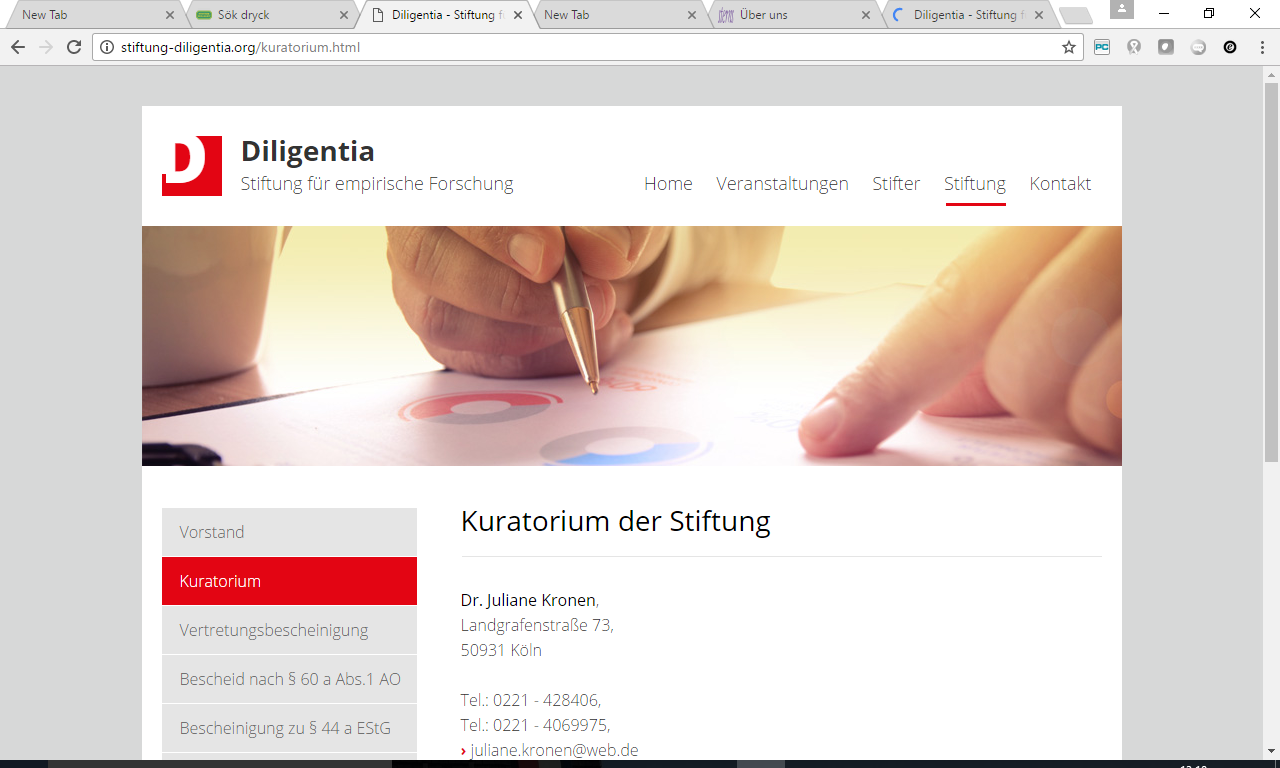 Maximale Länge des ausgefüllten Formblattes: zwei DinA 4-Seiten, 12er-SchriftgrößeAntragstellende (Name, Institution, Kontaktdaten):Titel des Forschungsprojektes:Thema und Relevanz für die empirische Forschung:Zielsetzung des Projektes:Forschungsdesign:Vorstellung der Antragstellenden (Lebenslauf und Publikationen):Angaben zum beantragten Förderaufwand (Aufschlüsselung Personal-, Sachkosten) und ggf. andere Finanzierungsquellen:Zeitplan des Vorhabens: